TOPIARY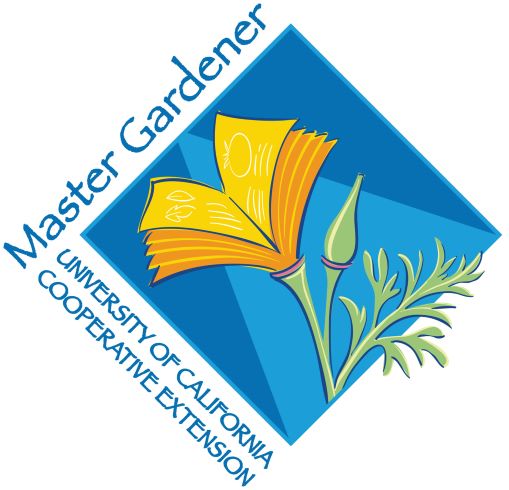 How to grow and maintain topiary Topiary - the art or practice of training, cutting, and trimming trees or shrubs into odd or ornamental shapes.Criteria for choosing plant material:1) Evergreen plants2) Plants that have a leaf size proportionate to the size of the finishedtopiary and to the detail of the topiary.3) Plants that suite their location - sunny, shady, right soil, etc.Optional characteristics that fit the topiary are color and texture.Some suitable plants for topiary:(zone information and partial descriptions from Sunset Western Garden Book)Myrsine africana. AFRICAN BOXWOOD. Evergreen shrub that grows to 3-8’;slightly floppy when young, but stiffens up into dense rounded bush easily kept at3-4 feet with moderate roundish, 1/2 inch leaves. Grows well in full sun or partshade with reasonable drainage. Smog resistant, relatively pest free, althoughsusceptible to red spider mites and occasionally, brown scale. Drought tolerant.Zones 8, 9, 14-24. Works well from 10” animal topiary to 3’ or 4’ sizes.Buxus microphylla japonica. JAPANESE BOXWOOD. Zones 3b-24. Compactfoliage is lively bright green in summer, turns brown or bronze in winter. ‘GreenBeauty’ holds is green color in winter and is considerably greener than B.m.japonica in summer heat. ‘Winter Gem’ is the hardiest of the Japaneseboxwoods.Buxus sempervirens ‘Elegantissima’. VARIEGATED BOXWOOD. A beautifulvariegated boxwood. Best in morning sun with protection from afternoon sun inthe hot valley climate. Hardy to zone 6. Slow grower but worth waiting for as itshows beautifully with all green plants as a backdrop.Chamaecyparis thyoides ‘Ericoides’. Full sun, good drainage is critical. Zone 5-8.Soft feathery texture, cute on little bears. Red plum winter color.Cotoneaster dammeri ‘lowfast’. COTONEASTER. Evergreen, zones 2- 24. Fast,prostrate growth to 1 ft. high, unless one lifts up the plant and ties it to a topiary,then it will grow to a least 30”. Leaves are bright glossy green, fruit bright red.COTONEASTER ‘Glaucophylla’ has a gray cast, might be fun for little elephantand lamb topiary.Cupressocyparis sempervirens. ITALIAN CYPRESS. Upright habit with brightgreen foliage. Zones 2-24. Full sun, little to moderate water. Italian Cypress isgood for four- legged animal topiary, especially when height is needed, such as agiraffe topiary.Euonymus fortunei ‘Emerald Gaiety’. Evergreen shrub or vine. Zones 2b-17. Sunor shade. Dense-growing, erect shrub with deep green leaves edged in white.‘Emerald n’ Gold’ is similar but with gold-edged leaves. The length of the vinesmakes it possible to train this plant as a spiral, tabletop heart, star orhummingbird on a stem as well as animal topiary under 30” in height. The wintercolor on each of these is beautiful, adding pinks to ‘Emerald Gaiety’ and reds to‘Emerald ‘n Gold’.Euonymus japonicus ‘microphylla’ BOX-LEAF EUONYMUS. Compact, small leafed shrub to 1-2 ft. high and half as wide. Zones 4-9. Slow growing, good forvery small animal topiary up to 24”.Microphyllus Variegatus is like ‘Microphyllus’, but with white-splashed leaves, andeven slower growing.Hedera helix. IVY. Zones 3-24. The many cultivars of ivy offer a wide variety ofoptions for topiary. Its speed of growth allows some table top topiary frames to fillin very quickly. In fact with long ivies its possible to have an instant topiary. Therange of cultivars includes miniature to large leaves, curly, variegated, spottedand heart shaped leaves. It also works well for stuffed topiary and trained uptopiary. Patricia Riley Hammer’s The New Topiary book has a very informative ivychart for choosing the right kind of ivy for topiary.Lonicera nitida. BOX HONEYSUCKLE. Evergreen shrub. Zones 4-9, 14-24.Branches densely clothed in tiny, egg-shaped, shiny dark green leaves that mayturn an attractive bronze to plum color in winter. Grows fast but is easily pruned.Tiny leaves allow for more detail in topiary. Afternoon shade in the valley climateprotects them from burning. ‘Baggesen’s Gold’ has foliage that is golden withmore sun, and chartreuse in shade. ‘Lemon Beauty’ has a green center withyellow edging making it a stand out in the garden.Myrtus communis. MYRTLE. Evergreen shrub. Glossy bright green leaves arepointed, 2 inch long, pleasantly aromatic when bruised or brushed against.White, sweet-scented, 3/4 inch long flowers bloom in summer, followed by bluishblack berries. Takes any soil, but good drainage is essential. ‘Variegata’ fits thebasic description but has white-edged foliage. This is an excellent topiary plantwhen detail is important because the leaves are so small. It takes full to partialsun and little to moderate water.Olea europaea. OLIVE. Willow like foliage is a soft gray green that combines wellwith most colors. Olives withstand heavy pruning. They are most lush whengrowing in deep, rich soil but will also grow in shallow, alkaline, or stony soil andwith little fertilizer. They thrive in areas with hot, dry summers. Zones 8, 9,11-24.Olive tree is good for large topiaries in the valley climate. The grayish color alsostands out in a green landscape.Pyracantha fortuneana ‘Graberi’. Fast and vigorous grower, filling a topiaryquickly but also requiring more pruning than other plants. It produces whiteflowers in the spring followed by berries which may last into winter. It also hasneedle like thorns. Zones 4-24.Rosmarinus officinalis. ROSEMARY. Evergreen shrub, herb. Rugged,picturesque, to 2-6 ft. high. Narrow, aromatic leaves glossy dark green above,grayish white beneath. Blooms lavender blue, (some white or pink) in winter andspring, occasionally repeats in fall. Endures hot sun and poor soil, but gooddrainage is a must. Works well on small topiary animals. Zones 4-24.Serissa. Small, shiny leaves with delicate branching pattern make this a favoritebonsai or container subject. It grows best in morning sun and afternoon shadewith moderate water. Hardy to 25 degrees, then it drops its leave but retains thebranch structure. If stressed it may drop its leaves. If so, don’t water until it putsout new leaves. The tiny, delicate flowers make this a very unique topiary, worththe extra trouble!